March2016April 2016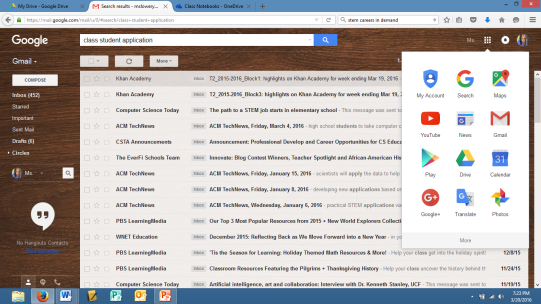 May 2016June 2016GOOGLE Challenge-Create a Professional Gmail account (Mr.FirstNameLast Name@gmail.com)Use the Google App features to create a digital calendar add… 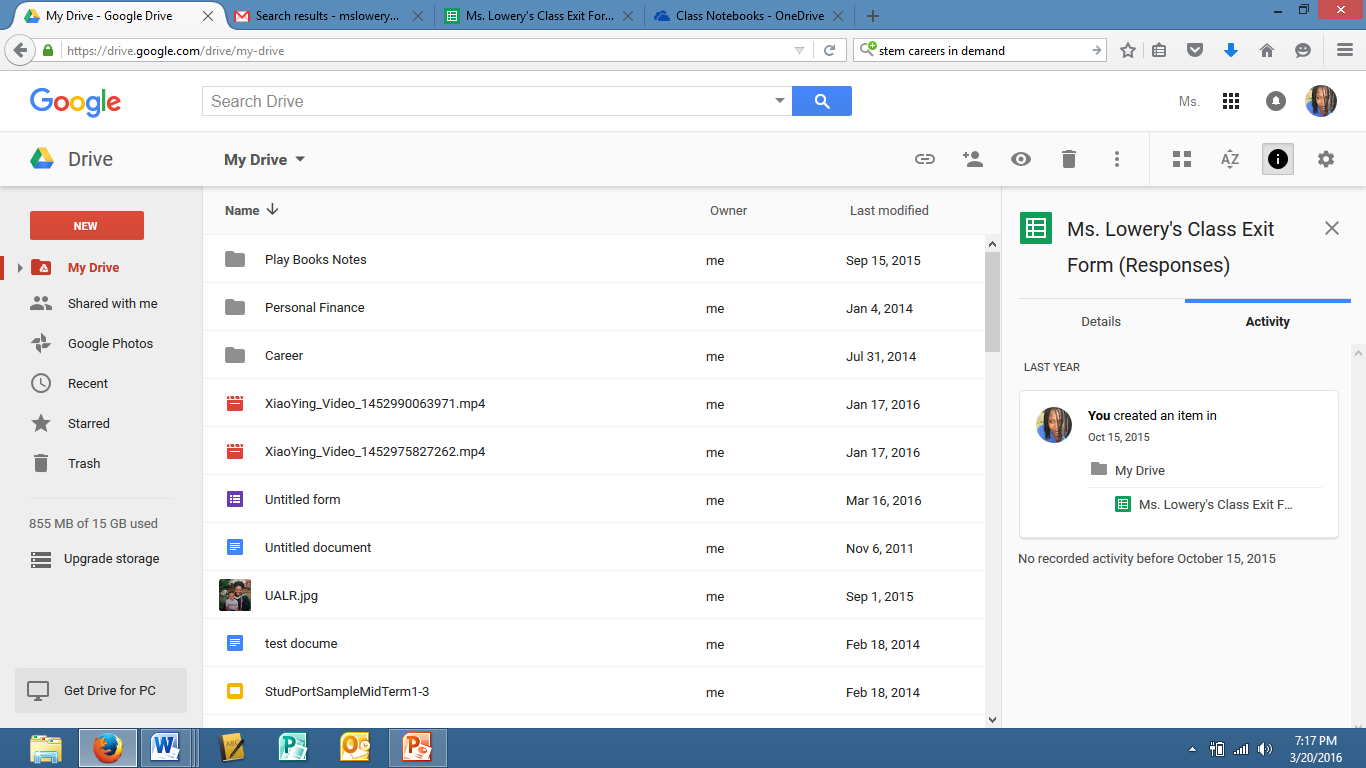 - Trimester’s 3 _School Days & TimeInclude 5 additional events such as,Work SchedulesPaydaysDoctor’s AppointmentBFF BirthdayImportant Dates ________________________________________________________________________________________________________________________________Email ContactsTeachersslowery@trenton.k12.nj.us.nj___________@trenton.k12.nj.us.nj___________@trenton.k12.nj.us.njTranscripts   & Records_____________@trenton.k12.nj.us.njGuidance Department_____________@trenton.k12.nj.us.nj_____________@trenton.k12.nj.us.njAdministration _____________@trenton.k12.nj.us.nj_____________@trenton.k12.nj.us.njMon.TuesWeds.Thurs.Fri21TransactionDay22232425Spring Break28SpringBreak29SpringBreak30SpringBreak31SpringBreakMon.TuesWeds.Thurs.Fri1Spring Break45678111213141518Staff PD½ Day19202122252627Conference½ Day2829Mon.TuesWeds.Thurs.Fri234569101112131617181920232425262730Memorial DayNo School311Mon.TuesWeds.Thurs.Fri12367891013141516½ Day17½ Day20½ Day21½ Day22Graduation½ day232427282930